ВСЕРОССИЙСКАЯ ОЛИМПИАДА ШКОЛЬНИКОВ ПО ЭКОЛОГИИ ШКОЛЬНЫЙ ЭТАП 9 класс       Прочитайте фрагмент рассказа Павла Мириндана «Уссурийский тигр против бурого медведя, кто царь?» и ответьте на вопросы. Имейте в виду, что автор писал художественный, а не научный текст.Это очень древний вопрос - кто сильнее - тигр, или медведь?
Даже в тех, южный странах, откуда изначально вышел человек, это не было определено точно. Медведь, даже будучи не очень большим животным, всегда является крайне сильным, неудобным, и стойким бойцом для любого противника. И не только крупный бурый медведь, но, и гималайский, и небольшой европейский бурый медведь, являются достойными противниками для любых кошачьих.Основные сведения о противниках.Уссурийский тигр является одним из самых крупных кошачьих, на сегодняшний день, уступая в размерах только бенгальскому тигру из Северной Индии. В исторической ретроспективе же, этот подвид мог достигать схожих размеров с бенгальским тигром. Длинна самых крупных особей могла достигать 3,5 метров с хвостом, а вес - 300 и более кг!А, как дела обстоят с самим медведем?
         Бурый медведь заслуженно носит титул Хозяина тайги. Ни одно животное в большинстве его мест обитания, не может сравниться с ним по силе. Тигр испытывает затруднения с секачем. Но, медведь вполне уверенно его побеждает! Уссурийский бурый медведь - крупная, но, не самая крупная разновидность. В среднем, взрослые самцы весят около 250 кг, что заметно больше среднего веса тигров. Некоторые особи могут весить 400 и более кг. Если верить некоторым охотникам, то в уссурийской тайге есть гиганты до 800 кг веса. Уссурийский бурый медведь превосходит амурского тигра в массе, и является животным намного более мощно сложенным (на единицу в длинны приходится больше веса). Спина значительно шире, лапы - длиннее, туловище - как бочонок. Медведь уссурийский имеет заметно меньшую скуловую ширину чем тигр, и меньшие по размеру зубы, а значит - укус у него заметно слабее.Вопрос 1 Выберите из предложенных ответов все правильные.Какой ареал обитания у амурского тигра на территории РФ?Варианты ответа:А.  Приморский край Б.  Хабаровский крайВ.  Еврейская автономная область
Г.   в отрогах гор Домбай-УльгенВерный ответ: А, Б, В,  Вопрос 2Выберите из предложенных ответов все правильные.Какой ареал обитания у уссурийского бурого медведя на территории РФ?Варианты ответа:А. Южные Курильские островаБ.  остров СахалинВ.  остров ХоккаГ. в Приморье в бассейне рек Уссури и АмураВерный ответ: А,Б,ГВопрос 3Выберите из предложенных ответов правильный.Утверждение, что тигры относятся к роду пантер верно или нет? Варианты ответа:        А. Верно;        Б. Нет. Верный ответ: АВопрос 4Выберите из предложенных ответов правильный.Утверждение, что восточносибирский бурый медведь относится к семейству медвежьих верно или нет?Варианты ответа:А. Верно;Б. Нет.Верный ответ: АВопрос 5Выберите из предложенных ответов один правильный.Кем могут вместе перекусить амурский тигр и медведь?Варианты ответа:          А. Кабан;         Б. Рыба;          В. Косули.Верный ответ: Б Вопрос 6Выберите из предложенных ответов один правильный.Какая популяция тигров самая многочисленная?        А. Китайские тигры;        Б. Бенгальские тигры;        В. Суматранский тигры.Верный ответ: БВопрос 7Соотнесите типы миграции и виды рыб.Сопоставьте картинки, на которых названия рыб и тип миграции.Семга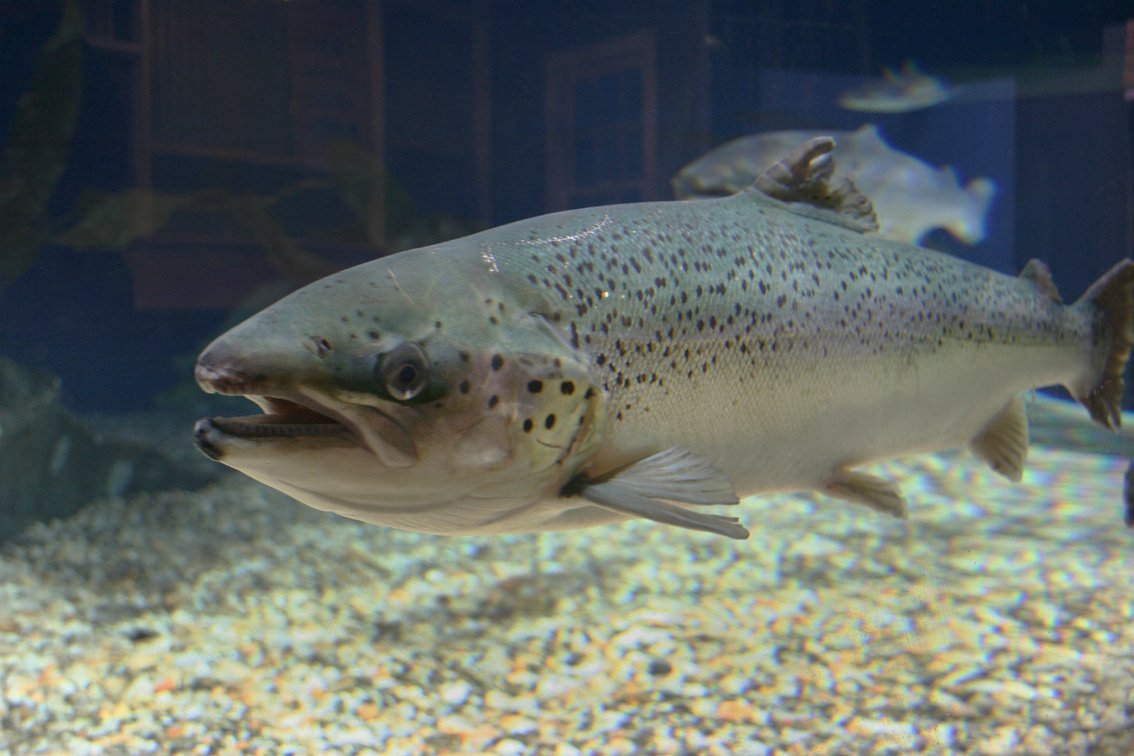  Камбала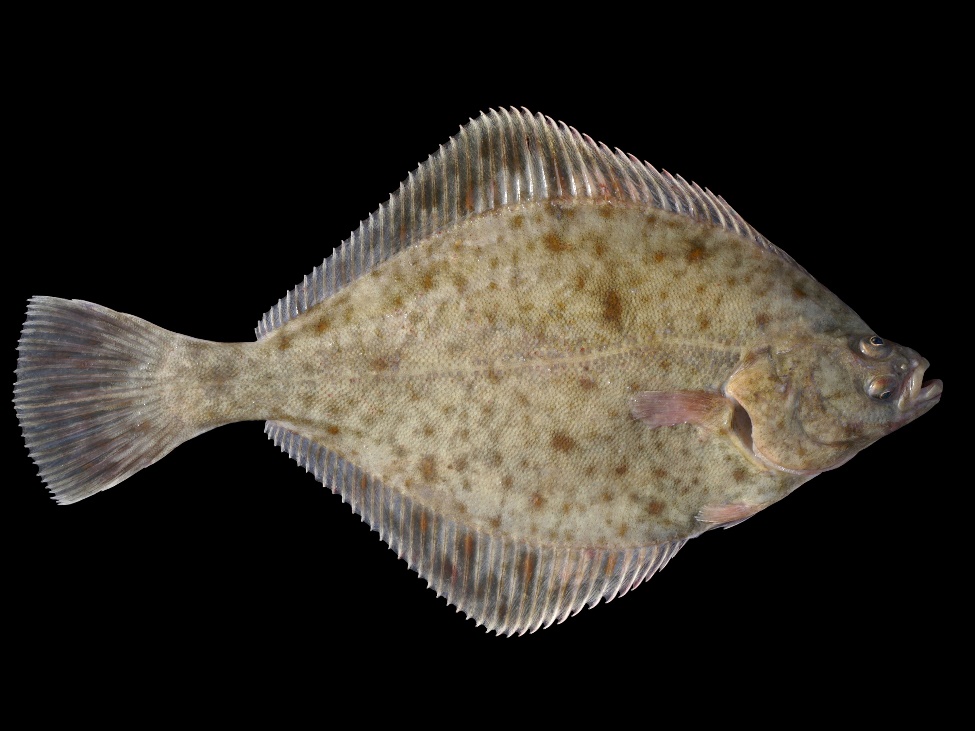 Пестрый толстолобик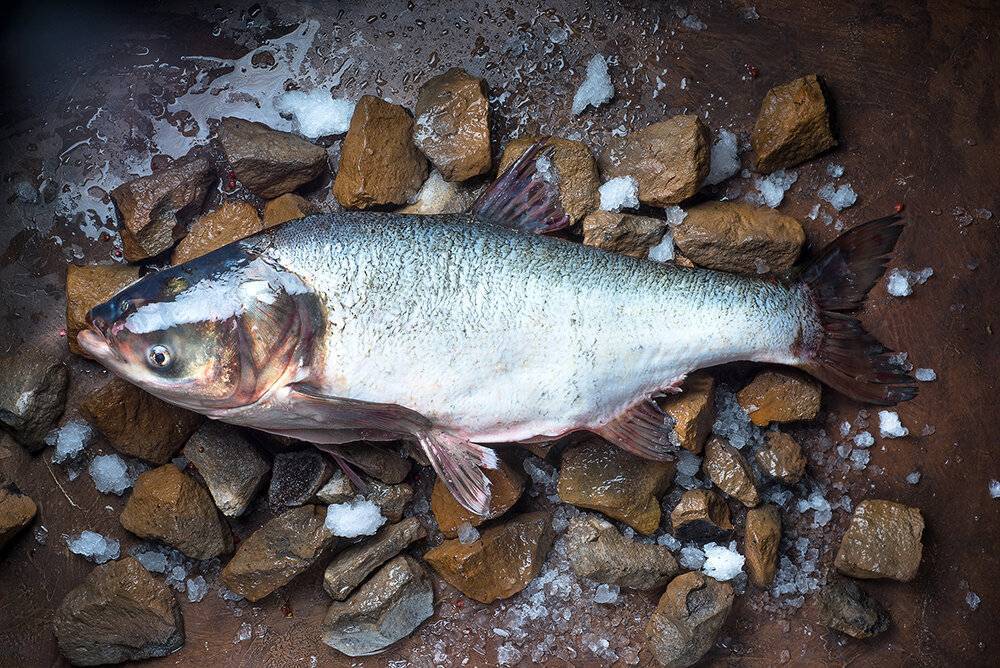 Варианты ответа: А. Нерестовые миграции;Б.  Пассивная миграция;В. Зимовальные миграции.Верный ответ:Вопрос 8Сопоставьте картинки, на которых названия животного и тип миграции.1.Северный олень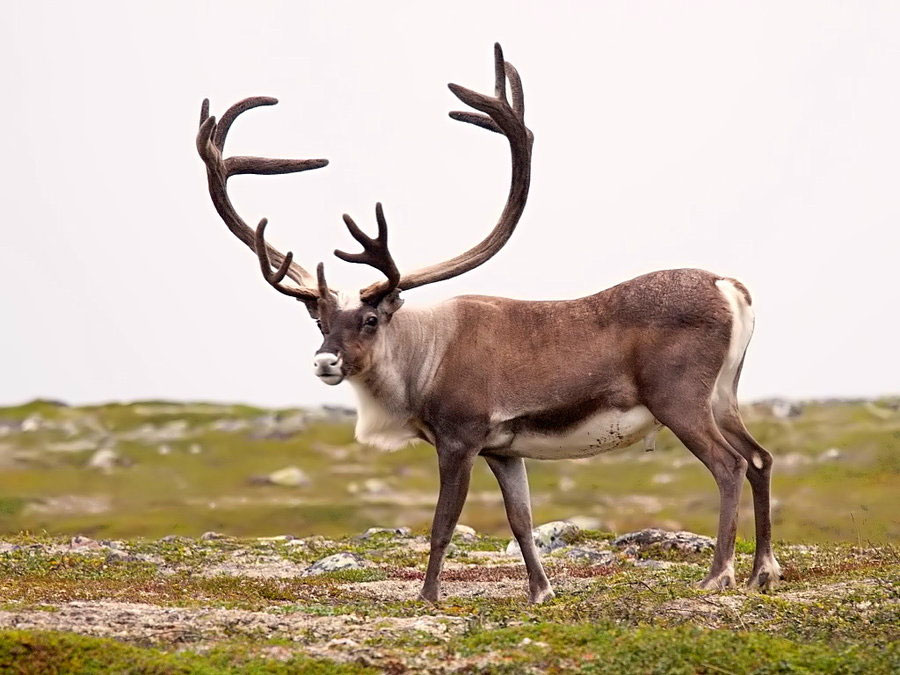 2.Голубой тетерев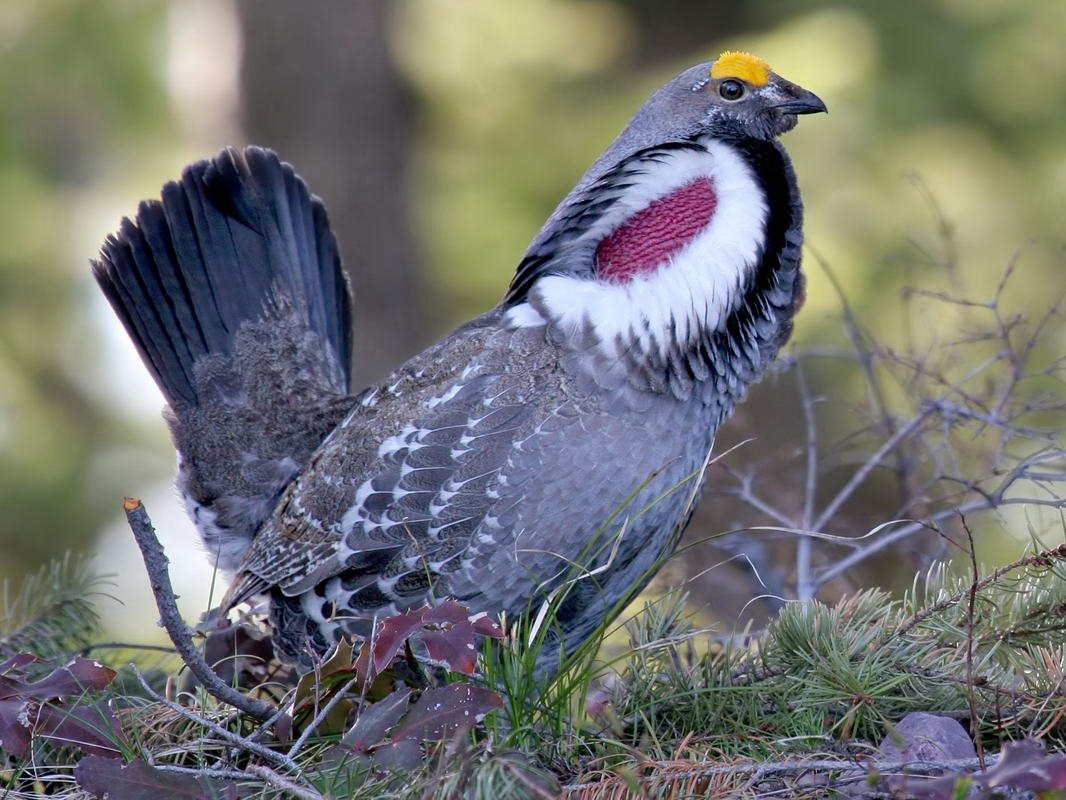 3.Киты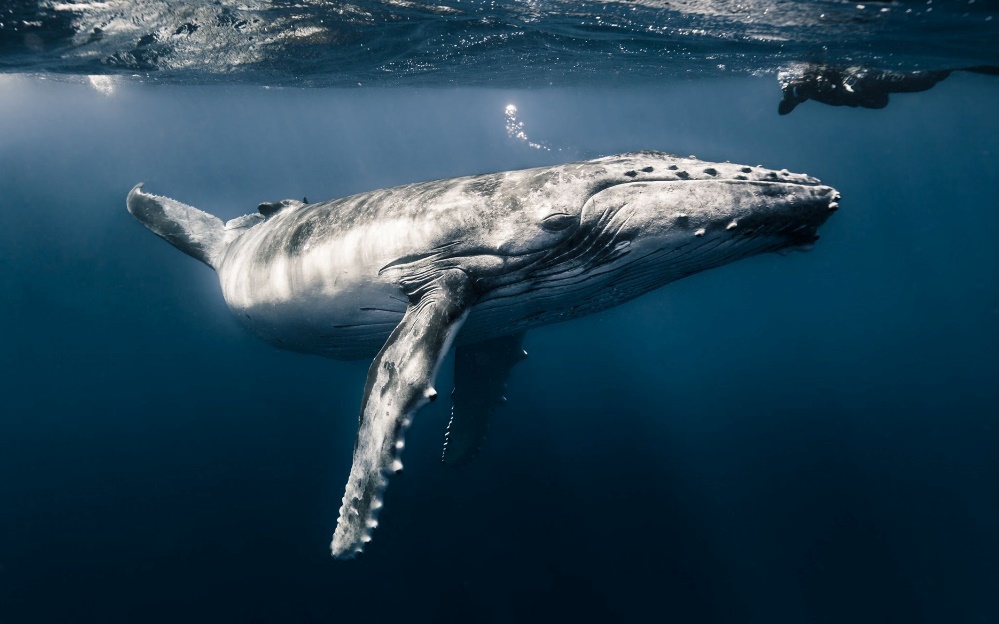 Варианты ответа: А. Сезонная миграция;Б.  Периодическая миграция;В. Непериодическая миграция.Верный ответ:Вопрос 9 Из предложенного списка птиц, обитающих на водоемах России и на их берегах, а также на околоводных территориях, выберите «лишнюю", она не проживает в указанной местности.Варианты ответа: А. АистБ. БекасВ. ЩеголВерный ответ: ВВопрос 10Из предложенного списка птиц, обитающих в хвойных, лиственных и смешанных лесах, выберите «лишнюю", она не проживает в указанной местности.  Варианты ответа:А. МышеловБ. ЩеголВ. ЛысухаВерный ответ: ВВопрос 11По описанию животного найди его изображение. (изображения и ссылки в отдельных файлах)Варианты ответа:
Верный ответ:Вопрос 12Какие животные обитают в национальном парке «Лосиный остров»?А. Орлан-белохвостБ. КанюкВ. ЧомгаГ. СухоносД. СтерхВерный ответ: А Б ВВопрос 13Какие амфибии и рептилии обитают в национальном парке «Лосиный остров»?Варианты ответа:А.  Узорчатый полозБ.   Обыкновенная гадюкаВ.  Асписовая гадюкаГ.  Тритон Д.  УжВерный ответ: Б Г ДВопрос 14            Беркут —  одна из наиболее известных хищных птиц семейства ястребиных, самый крупный орёл. В Красной книге России беркут имеет статус редкого вида, занесен в международный список охраняемых видов Международного союза охраны природы. В настоящее время вид не ежегодно встречается в Московской области на весенних и осенних кочевках; отдельные бродячие особи иногда отмечаются в течение всего года. Большинство встреч в последнее десятилетие приходится на окрестности Дубненского болотного массива, Фаустовское расширение поймы р. Москва в Воскресенском районе и НП «Лосиный остров». В значительной степени это связано с регулярными орнитологическими наблюдениями на указанных территориях.          Низкий репродуктивный потенциал и редкость угодий, требующихся беркуту - обширных открытых биотопов с постоянным изобилием добычи. К числу важнейших антропогенных факторов относятся браконьерский отстрел, разорение кладок и взятие птенцов из гнезд, гибель в капканах и на отравленных волчьих привадах, вырубка гнездопригодных деревьев, возрастающий пресс рекреации в местах потенциального гнездования.           Какую работу по восстановлению численности и сохранению вида в естественных условиях можно считать более эффективной?Варианты ответа:          А.  Необходимо усилить борьбу с незаконной таксидермией и               торговлей чучелами хищных птиц.           Б. Необходимо разъяснить населению Московской области, что           Беркут – охраняемый вид и его отлов запрещен.Верный ответ: АВопрос 15Змееяд характеризуется необычным для представителей семейства ястребиных внешним видом и пугливым нравом. При малейшей опасности, хищник старается скрыться от внешних врагов, а не вступать в схватку, что говорит о неагрессивном характере птицы.Разновидности змееяда распространены в различных уголках планеты, но популяция редкого хищника неумолимо снижается и находится на грани исчезновения. Вид включен в Приложение II к Конвенции СИТЕС. Занесен во все существующие Красные книги сопредельных областей. Потенциальные места обитания в Московской области охраняются в заказниках областного значения в Шатурском, Талдомском и Лотошинском районах. Кормовая база в Подмосковье крайне ограничена, имеются лишь единичные места для потенциального гнездования.      Какую работу по восстановлению численности и сохранению вида в естественных условиях можно считать более эффективной?Варианты ответа:А. Запрет добычи гадюки, как кормовой базы, сохранение последних участков верховых болот в области. Пропаганда недопустимости истребления змей.Б. Целесообразно создание устойчиво размножающихся вольерных групп птиц для последующей переселение и заселение молодняка в природу.Верный ответ: ААБВ132АБВ3211.Золотистая щурка.Одна из самых красочных птиц нашей страны, которую трудно спутать с другой птицей. Длина тела — до 28 см.Верхняя часть головы, шеи и передняя часть спины у щурки яркого рыже-бурого цвета, бока головы зеленоватые. Брюшко —голубое, спина и задняя часть шеи — рыже-коричневые, крылья — смешанные из этих двух цветов. Клюв длинный и изогнутый, над жёлтым подбородком находится чёрная полоска, ведущая от основания клюва к глазам. Ножки красноватые, короткие. Самки немного тусклее самцаА. 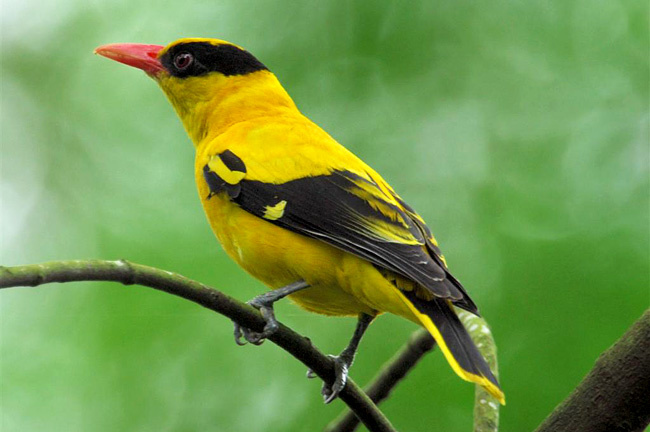 2.Иволга Небольшая птица, длина тела около 25 см. Оперение у самцов золотисто-жёлтое с чёрным, у самок и молодых особей — зеленоватое с пятнами на груди. От клюва к глазу идёт чёрная полоса, называемая «уздечкой». Клюв бурый или красновато-коричневый, достаточно длинный и сильный. Глаза красного цвета.Б. 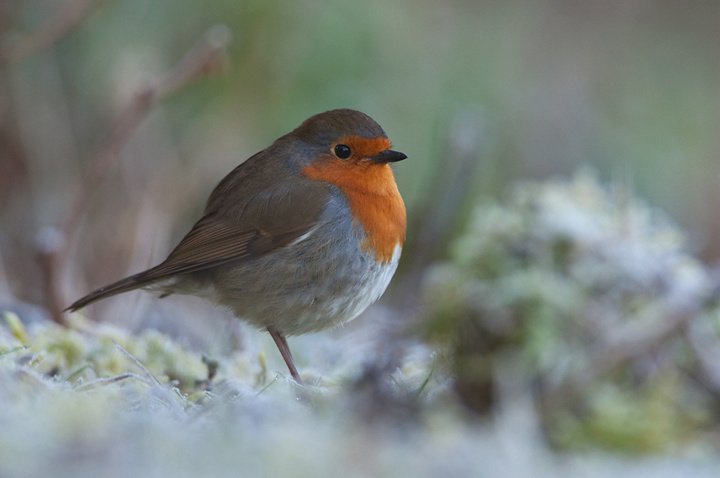 3.Зарянка.Длина около 15 см. У взрослых зарянок спинка бурая, брюшко белое, зоб и грудь рыжие; у молодых окраска пятнистая. Птица относительно длинноногая, передвигается прыжками.Обитает в сырых лесах, особенно в зарослях ольхи и орешника а также в густом еловом молодняке. Держится на земле или нижних ветвях деревьев и кустов. Предпочитает близость воды. Перелетная птица — с наступлением зимы улетает в Северную Африку, Юго-Восточную Европу и Юго-Западную Азию. На места гнездовья прилетает рано.В. 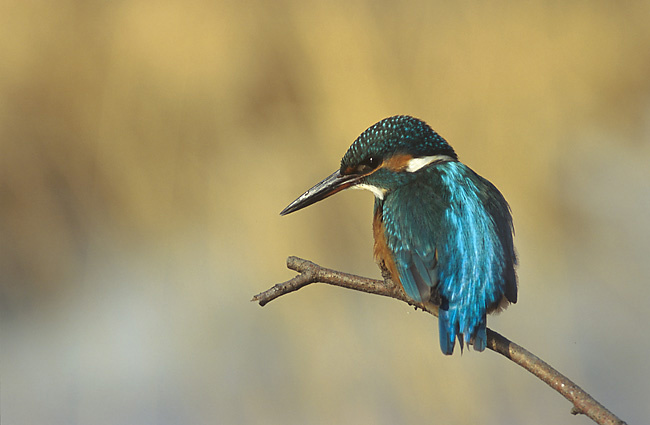 4.Зимородок. Птица размером с воробья, имеет плотное телосложение, удлинённый клюв и короткий хвост. Окраска очень яркая: спинная сторона тёмно-голубая, нижняя — рыжая. Горло и бока шеи белые.Населяет берега различных водоёмов, отдавая предпочтение лесным, обрывистым участкам малых рек. Его иногда удаётся наблюдать прямолинейно несущимся над водой с отрывистым криком «пи-пи-пиик». Прилетает во второй половине апреля – начале мая.В береговых обрывах птицы роют себе нору, глубиной от 30 см до метра и более, в зависимости от грунта. Нора горизонтальная или немного поднимается вверх. Гнездовая камера шире по сравнению с норой к ней. В кладке 5-9 округлых белых яиц, которые лежат на голой земле или тонкой подстилке из сухих травянистых растений. Г. 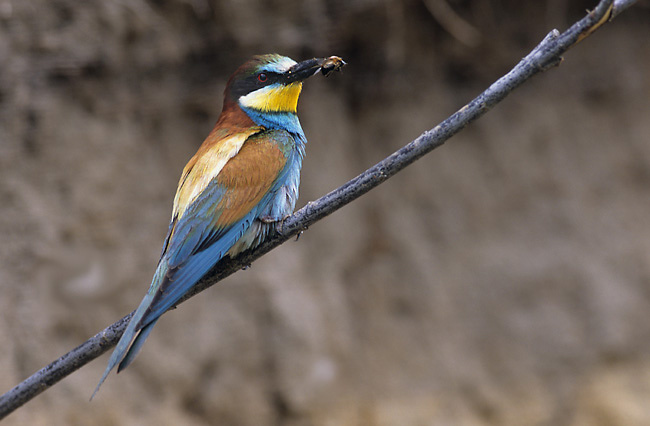 1234ГАБВ